Персональные данные выпускника: Хобби: Интерес к компьютерам, программным и техническим новшествам, увлечение автомобилями, интересуюсь музыкой.Жизненное кредо: Идти вперед, преодолевая новые трудности жизни.Дополнительные сведения:Стараюсь развивать себя во всех сферах жизни, получая разнообразный опыт. 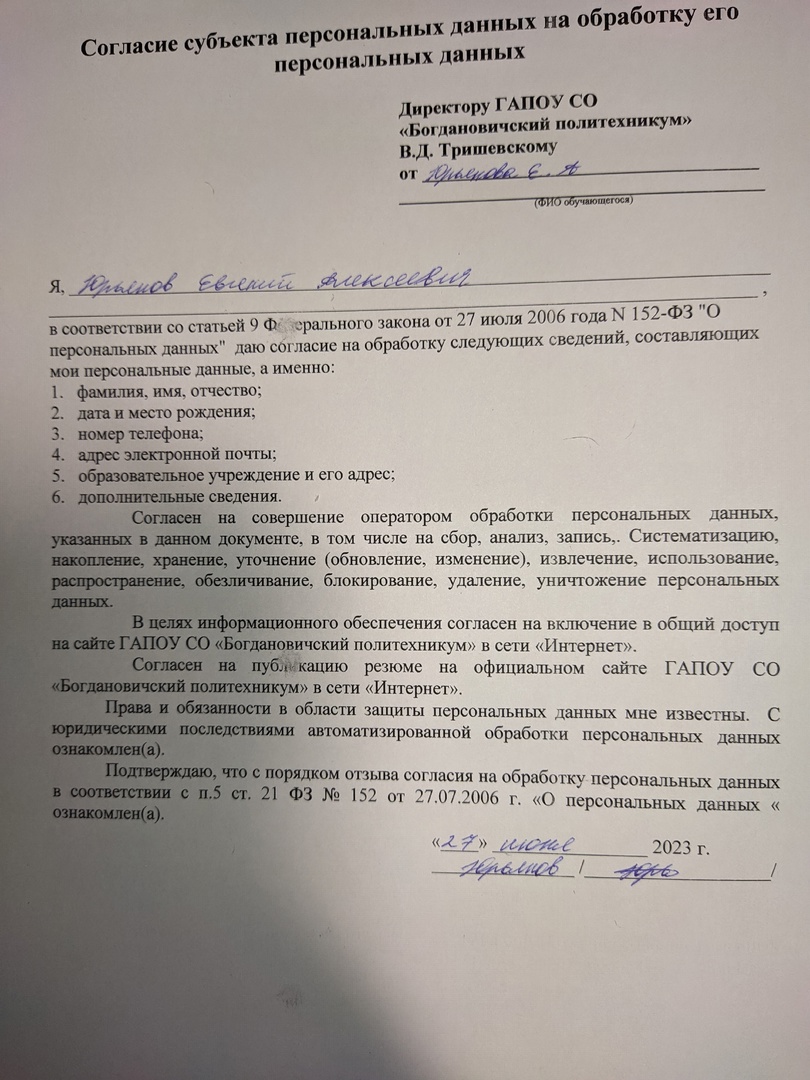 Ф.И.О.: Юрьянов Евгений АлексеевичДата рождения: 13.08.2003 г.Свердловская область, г. Богданович, Телефон:89538275336Адрес эл. почты: zhek.iuryanow@gmail.comУчебное заведение:ГАПОУ СО «Богдановичский политехникум»Специальность: "Техническое обслуживание  и ремонт автомобильного транспорта» Квалификация: Техник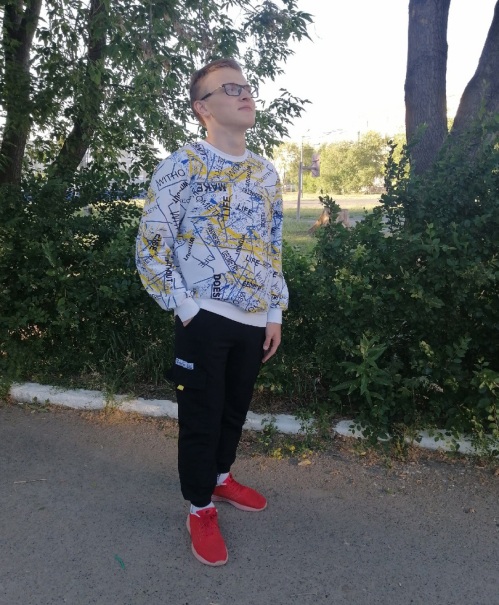 